RESEARCH, TESTING AND DEVELOPMENT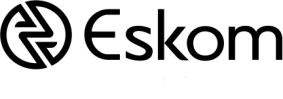 SUSTAINABILITYCAMDEN AIR QUALITY REPORTMay 2014EXECUTIVE SUMMARYThis monthly report covers the air quality monitoring data as monitored at Camden in May 2014.There was one exceedance of the national ambient air quality SO2 hourly limit and no exceedances of the daily FPM (PM10) and daily SO2 limits.  The ozone 8 hour moving average was also not exceeded.  There were no exceedances of the NO2 hourly limit during the period under review.                  The dominant wind directions during the daytime were from west-south-west, west and south-west.    During the night, the most frequent directions were from east, north-west and north-north-west.  Winds from all other directions were infrequent during day and night and wind speeds remained low.  The overall percentage data recovered from the monitoring station during the reporting period was 82.2% and the overall monitoring station availability during the reporting period was 82.3%. DISCLAIMERIt is certified that the data presented is, to the best of our knowledge, a true copy of the specified record and for the times and places indicated thereon, as held on file at Research, Testing and Development (RT&D).  The user assumes the entire risk related to the use of this data.  In no event will RT&D be liable to the user or to any third party for any direct, indirect, incidental, consequential, special or exemplary damages or profit resulting from any use or misuse of this data.1. INTRODUCTIONAt the request of Environmental Management, the Research, Testing and Development (RT&D) air quality monitoring team commissioned an Ambient Air Quality Monitoring site at Camden Power Station to assess possible impacts of air pollution from Camden Power Station and other pollution sources in the area (Figure 1).The Camden station is equipped for continuous monitoring of ambient concentrations of sulphur dioxide (SO2), nitrogen dioxide (NO2), ozone (O3) and fine particulate matter (FPM) of particulate size <10μm in diameter.  In addition, meteorological parameters of wind velocity (WVL), wind direction (WDR), ambient temperature (TMP), humidity (HUM) and ambient pressure (PRS) are also recorded.Standard Specifications, Equipment/Techniques used for the measurement of SO2, O3 and NOx conform to US-EPA equivalent method No EQSA-0486-060, EQOA-0880-047 and RFNA-1289-074 respectively.2. SITE LOCATIONThe monitoring station was located close to Camden Power Station at co-ordinates: (S26 37’ 21.5”) (E30 06’ 32.5”) in June 2003.Figure 1.  Camden Air / Quality Monitoring Station in relation to Camden Power Station and other pollution sources3. DATA RECOVERYThe SANAS guideline figure of 80% per parameter monitored is used as a standard for representative data capture.  This describes the required completeness of data set for the reporting of averages and is based on standard arithmetic calculations.  The completeness calculations for data sets exclude zero and span data and times where service and/or maintenance is being conducted on the instruments in question.Availability is a management definition related to system reliability.  The availability target is not set in terms of data quality criteria and has no associated quality objectives.  A target of 100% availability has been set for performance evaluation.  Availability is reported as a measure of the percentage of time that electrical power was available to the monitoring station.Table 1 shows the percentage data recovered, for each pollutant monitored, during the reporting period.  The overall percentage data recovered from the monitoring station during the reporting period was 82.2% and the overall monitoring station availability during the reporting period was 82.3%. Table 1. Percentage data recovered per parameter May 2014.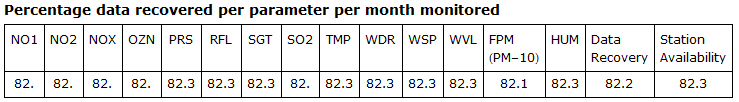 1. COMMENTSIn general the data losses that occurred during the monitoring period were due to routine site service, zero/span checks and power trips.  4. SUMMARY OF RESULTS FOR REPORTED PERIODTable 2 is a summary report presenting highest hourly and daily mean concentrations and the number of exceedances above the respective National Ambient Air Quality Standards limits as presented in Table 3.Note: Where FPM is monitored, the following instrument methodologies may have been used.TEOM (Tapered Element Oscillating Microbalance), Beta Gauge (Beta-attenuation using a C-14 source), DustTrak (Light scattering laser photometer).  Where visibility is monitored, which can be converted to FPM <2.5 µg/m3, an Integrating Nephelometer measuring the scattering of light is used.  The results presented may vary depending on the instrumentation methodology used. Table 2.  Summary report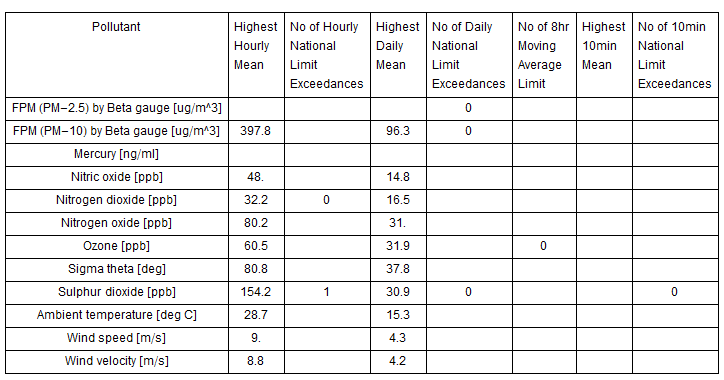 Table 3.  Ambient air quality standards.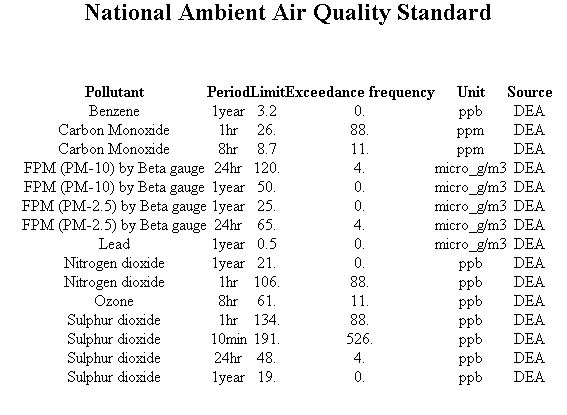 4.1 COMMENTSThe following exceedances of the National Ambient Air Quality Standards limits were reported during the monitoring period and indicate the day the exceedance occurred and the level of concentration, as reflected in Table 4.Table 4. Exceedances above National Ambient Air Quality limits.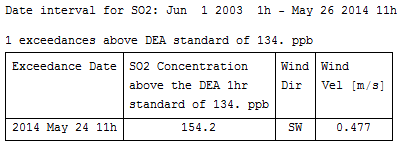 5. METEOROLOGICAL OBSERVATIONS Figure 2 shows the daytime and night-time wind roses for the reporting period.  The centre of the wind rose depicts the position of the air quality monitoring station.  The position of the spokes in the polar diagram represents directions from which the wind was blowing.  The length of the segment indicates the percentage of the time the wind blew from that direction and the speed in the various categories are denoted by colours and width.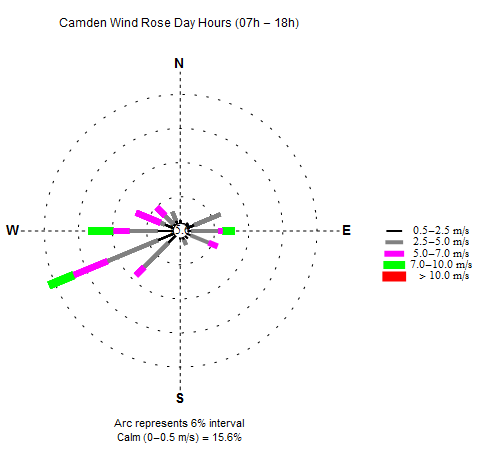 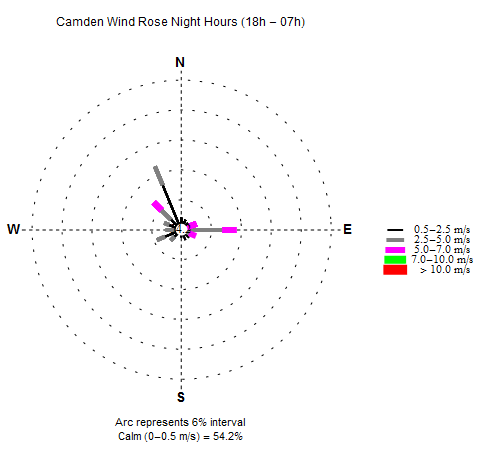 Figure 2. Wind roses.5.1 COMMENTSThe dominant wind directions during the daytime were from west-south-west, west and south-west.  During the night, the most frequent directions were from east, north-west and north-north-west.  Winds from all other directions were infrequent during day and night and wind speeds remained low.  6. POLLUTANTS	Emissions of primary pollutants such as FPM, SO2, and NOX from low level sources such as domestic combustion, motor vehicles and smouldering dumps are expected to impact at ground level more significantly during the evening and early morning hours as a result of temperature inversion.  Emissions of such pollutants from tall stacks (modern power stations and other industries), are expected to have more significant impact at ground level during the day, due to atmospheric turbulence influences.  O3 and other oxidants are formed in polluted atmospheres as a result of a rather wide variety of photochemical reactions.  A gradual increase of O3 throughout the day is expected, peaking at mid-afternoon and then decaying once more during the night.  6.1. FINE PARTICULATE MATTER (FPM-PM10)6.1.1. Source identification by FPM-PM10 diurnal variations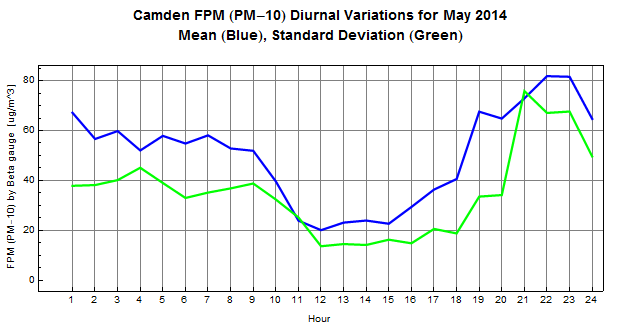 Figure 3. Diurnal variation by FPM-PM106.1.1.1 Comments Figure 3 shows the FPM (PM10) hourly mean diurnal variation.  Impacts from low level sources are evident with slight peaks at 03:00, 05:00 and 07:00 in the morning.  A slight increase in concentration levels is shown from 12:00 peaking at 14:00 followed by a sharp increase at 15:00 in the afternoon with a peak at 19:00 which is indicative of high level sources such as Camden stacks and other industries.  Low level sources are shown to be impacting once more from 20:00 in the evening with peaks at 22:00 and 23:00 at night.  Concentration levels drop to background from 23:00 throughout the night.    6.1.2. FPM-PM10 hourly mean event roses and tablesAs there are no National Ambient Air Quality hourly FPM-PM10 limits, the 98 percentile daytime and night-time event roses are presented in Figure 4 to identify the wind sectors from which the highest concentrations are derived.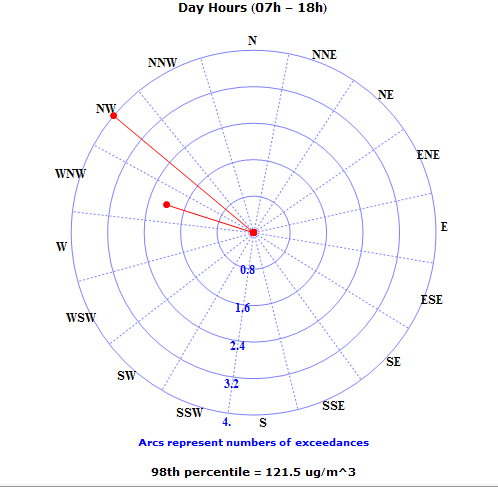 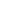 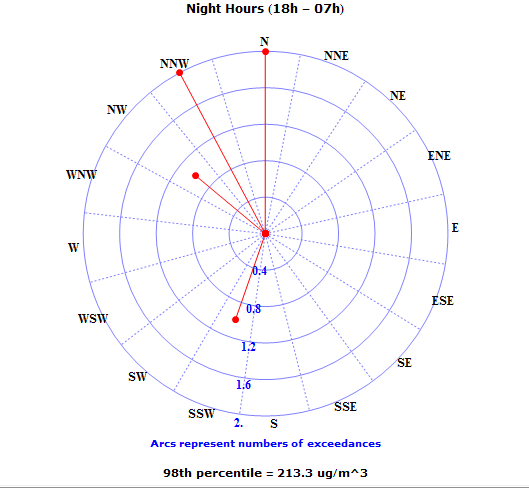 Figure 4. FPM-PM10 hourly mean 98th percentile event roses.Table 5. FPM-PM10 daytime hourly mean 98th percentile event table.Table 6. FPM-PM10 night-time hourly mean 98th percentile event tableThere were no exceedances of the National Ambient Air Quality Standards FPM daily limit.  The most dominant hourly mean concentrations above 121.5µg/m3 (98th percentile value) at Camden during daytime period were recorded from west-north-west to north-west.  The most dominant hourly mean concentrations above 213.3µg/m3 (98th percentile) at Camden during night-time period were recorded from south-south-west and north-west to north sectors.  Camden Power Station and Sasol Secunda are situated 1.9km and 91km west-north-west of the monitoring station respectively.  Hendrina Power Station is situated 80km north-west of the monitoring station.  Arnot Power Station is situated 80km north-north-west of the monitoring station.  The ash dumps are located north-west of the monitoring station.  There are mining activities to the north of the monitoring station.  There is a continuous day and night movement of coal trucks to and from the power station coal stockpile.  The coal stockpile is situated west-south-west of the monitoring station.  The Mooiplaats open cast mine is located south-south-west of the monitoring station.6.2.1. Source identification by FPM-PM2.5 diurnal variationsThere is no PM2.5 monitoring at Camden.6.3. SULPHUR DIOXIDE (SO2)6.3.1. Source identification by SO2 diurnal variations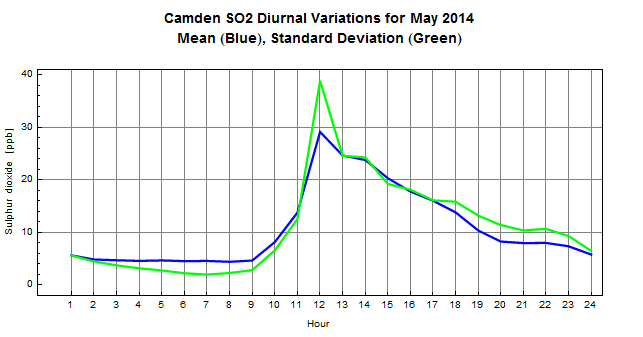 Figure 5.  SO2 diurnal variations6.3.1.1. CommentsThe SO2 diurnal variation is presented in Figure 5.  A sharp increase in concentration levels is noted from 09:00 peaking at 12:00 midday which is indicative of high level sources such as tall stacks where Camden Power Station may have directive impact.  Concentration levels drop to background levels from 12:00 midday throughout the afternoon and the evening.6.3.2. SO2 hourly mean exceedance/event roses and tables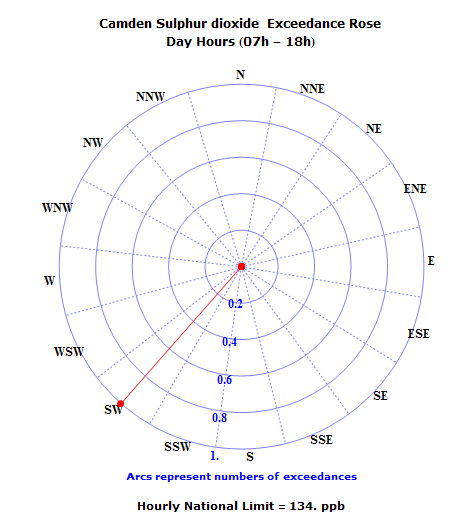 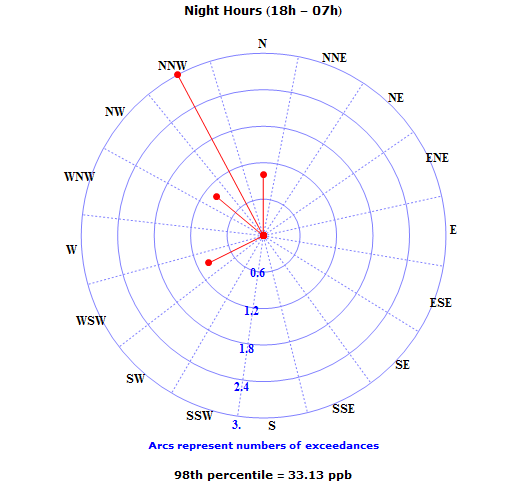   Figure 6 SO2 hourly mean sector day time exceedance rose and night time 98th percentile event roseTable 7.  SO2 daytime hourly mean exceedance tableTable 8. SO2 night-time hourly mean 98th percentile event table.6.3.2.1. Comments	The daytime exceedance rose and night-time 98th percentile rose are presented in Figure 6 to identify the wind sectors from which the highest concentrations are derived.  There was one exceedance of the national ambient air quality SO2 hourly limit and no exceedances of the SO2 daily limits as detailed in Table 2.  The most dominant hourly mean concentrations above 134ppb at Camden during daytime were recorded from south-west sector.  The most dominant night-time concentrations above 33.13ppb (98th percentile) were recorded from west-south-west and north-west to north sectors.  Majuba Power Station is situated 60km south-west of the monitoring station.  Tutuka Power Station is approximately 78.3km west-south-west of the monitoring station.  The Mooiplaats open cast mine is located south-south-west of the monitoring station.  Hendrina Power Station is situated 80km north-west of the monitoring station.  Arnot Power Station is situated 80km north-north-west of the monitoring station.  There are mining activities to the north of the monitoring station.          6.4. NITROGEN DIOXIDE (NO2)6.4.1. Source identification by NO2 diurnal variations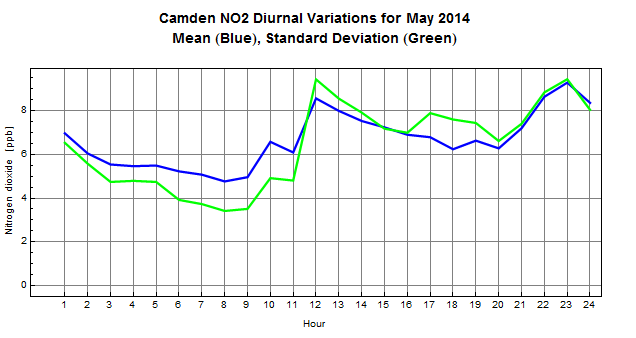 Figure 7.  NO2 diurnal variations6.4.1.1. CommentsThe NO2 diurnal variation is presented in Figure 7.  The levels of NO2 are shown to be decreasing from 01:00 to 08:00 in the early morning followed by a slight to sharp increase in concentration levels from 08:00 with peaks at 10:00 and 12:00 which is an indication of high level sources such as tall stacks where Camden Power Station may have directive impact.  Low level sources such as vehicle emissions are shown to be impacting at 18:00 with peaks at 19:00 and 23:00.  Concentration levels drop to background from 23:00 throughout the night.      6.4.2. NO2 hourly mean event roses and tables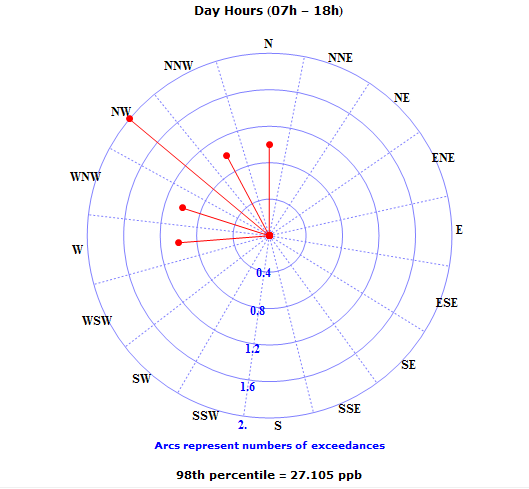 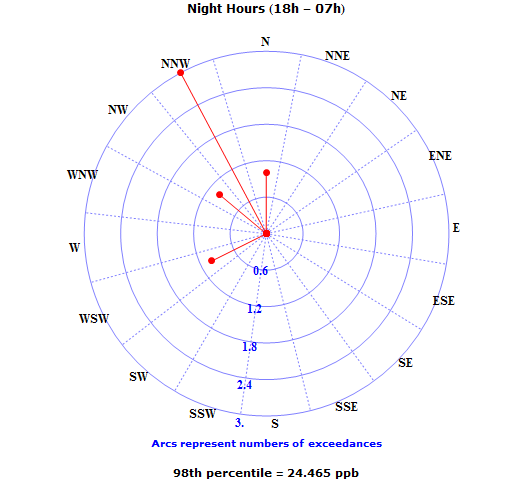 Figure 8. NO2 hourly mean 98th percentile event roses.Table 9. NO2 daytime hourly mean 98th percentile event table.Table 10. NO2 night-time hourly mean 98th percentile event table.6.4.2.1. CommentsThe 98th percentile daytime and night-time event roses are presented in Figure 8 to identify the wind sectors from which the highest concentrations are derived.  There were no exceedances of the National Ambient Air Quality Standards NO2 hourly limits recorded during the period under review.  The most dominant daytime concentrations above 27.105ppb (98th percentile value) were from the west to north sectors.  The most dominant night-time concentrations above 24.465ppb (98th percentile) were from west-south-west and north-west to north sectors.  Camden Power Station and Sasol Secunda are situated 1.9km and 91km west-north-west of the monitoring station respectively.  There is a continuous day and night movement of coal trucks to and from the power station coal stockpile.  The coal stockpile is situated west-south-west of the monitoring station.  There are mining activities to the north of the monitoring station    6.5. OZONE (O3)6.5.1. Source identification by O3 diurnal variations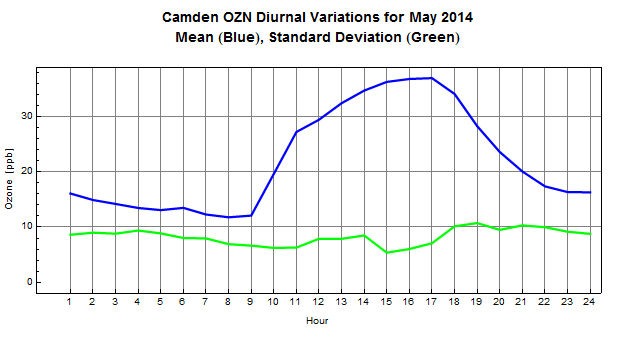 Figure 9.  O3 diurnal variations6.5.1.1. CommentsFigure 9 shows the O3 hourly mean diurnal variation with a slight decrease in the concentration levels occurring between 01:00 till 09:00.  A sharp increase in O3 concentration levels is noted from 09:00 peaking at 17:00 before decaying back to background levels throughout the night.6.5.2 O3 8 hour Moving Average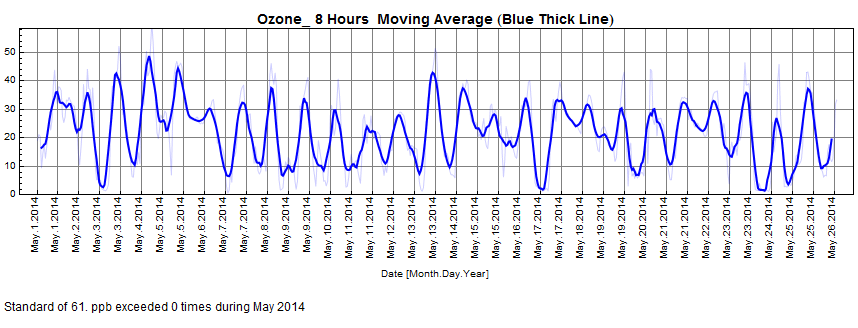 Figure 10.  O3 8 hour Moving Average  6.5.2.1 CommentsThe Ozone 8 hour moving average was not exceeded during the period under review.6.5.3. O3 hourly mean event roses and tables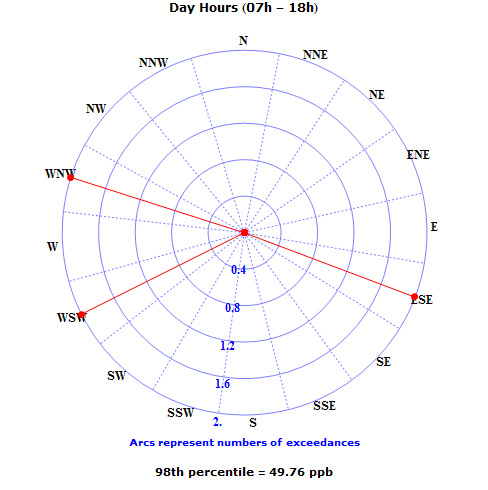 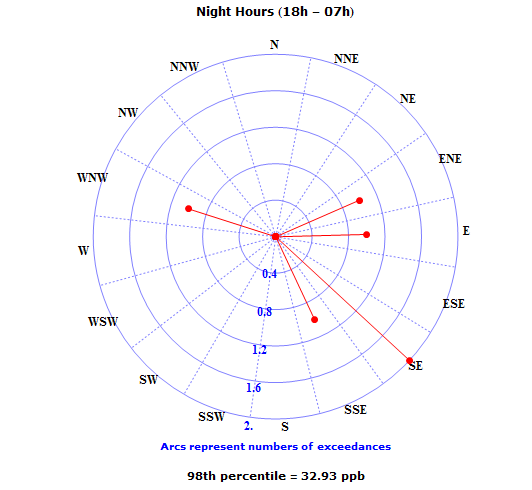   Figure 11. O3 hourly mean sector 98th percentile event roses.  Table 11. O3 daytime hourly mean 98th percentile event table.  Table 12. O3 night-time hourly mean 98th percentile event table.  6.5.3.1. CommentsThe 98 percentile event roses are presented in Figure 11 to indicate the wind directions from which highest concentrations are derived.  The ozone 8 hour moving average was not exceeded during the month of May.  The most dominant daytime concentrations above 49.76ppb (98th percentile value) were from east-south-east, west-south-west and west-north-west sectors.  The most dominant night-time concentrations above 32.93ppb (98th percentile value) were from east-north-east to east, south- east to south-south-east and west-north-west sectors.    7. HISTORICAL CONCENTRATIONS  7.1. RECENT TRENDS Time series graphs for each pollutant with respect to the National Ambient Air Quality Standards are represented from the beginning of the previous year until the end of the current reporting period or since inception of the monitors.  The resultant period may vary for each analyser, depending on when it was installed. 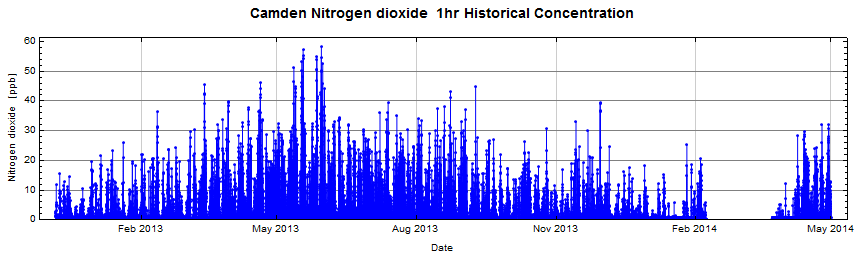 Figure12: NO2 Hourly Means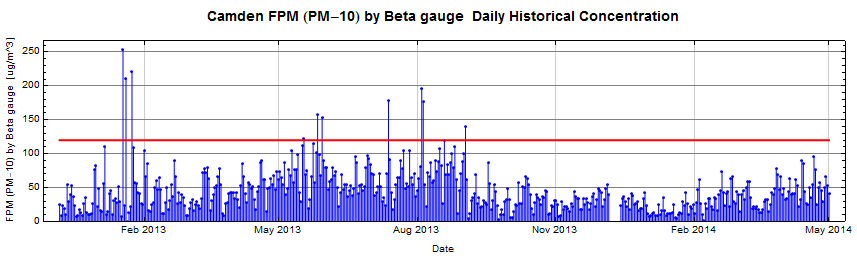   Figure 13: FPM Daily Means 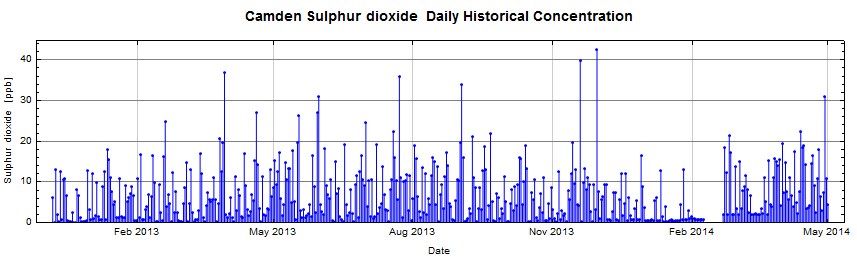 Figure 14: SO2 Daily Means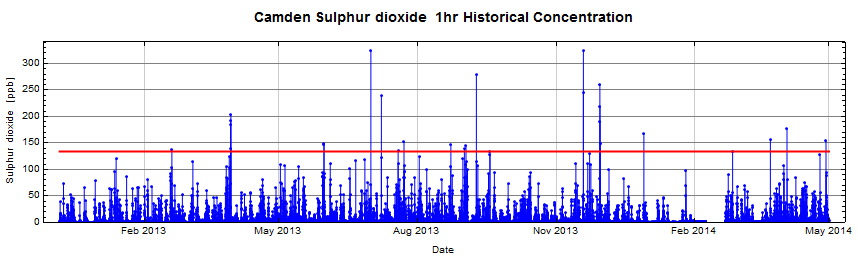   Figure 15: SO2 Hourly Means  7.2. MONTHLY MEANS FOR THE CURRENT CALENDAR YEAR 2014  Table 13.  Monthly Means for current calendar year 2014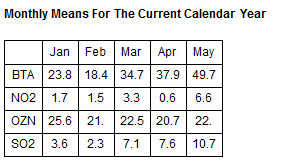 7.2.1. CommentsThe monthly mean table shows concentrations of all the parameters monitored till May 2014.7.3  ANNUAL MEANS AND NUMBER OF EXCEEDANCES FOR THE PRECEDING YEARS.7.3.1. CommentsThere has been only 1 exceedance of the NO2 hourly mean concentration since the station was commissioned in July 2003.  This happened in 2011.  The SO2 hourly limit was exceeded twice in 2005, once in 2006, 3 in 2007, 12 in 2008, 7 in 2009, 21 in 2010, 12 in 2011, 27 in 2012 and 22 times in 2013.  The FPM daily limit had 1 exceedance in 2005, 2 in 2007, 4 in 2008, 9 in 2009, 5 in 2010, 5 in 2011, 6 in 2012 and 10 in 2013.  The SO2 daily limit had 1 exceedance in 2008 and 1 exceedance in 2009.   8. CONCLUSIONSThere was one exceedance of the national ambient air quality SO2 hourly limit and no exceedances of the daily FPM (PM10) and daily SO2 limits during the period under review.  The ozone 8 hour moving average was also not exceeded.  The above results show that stack emissions may have influence in the vicinity of Camden Power Station.             _________________________Report compiled by: Abram Segopa
Date: 10 June 2014Department: RT&D 
9. ABBREVIATIONS10. DISTRIBUTION LISTAIR QUALITY CENTRE OF EXCELLENCEESKOM ENVIRONMENTAL MANAGEMENT		MWPAttention: K LangermanSenior ConsultantAIR QUALITY CENTRE OF EXCELLENCEESKOM ENVIRONMENTAL MANAGEMENT		MWPAttention: B MonametsiSenior AdvisorOFFICER ENVIRONMENTAL MANAGEMENT	CAMDENAttention: Malekgoa SejakeOfficer Environmental ManagementOFFICER ENVIRONMENTAL MANAGEMENT	CAMDENAttention: Fikile SitholeOfficer Environmental ManagementENVIRONMENTAL MANAGER		CAMDEN				Attention: Thabiso MpongoManager Environmental SYSTEM ENGINEER: FLUE GAS CLEANING	CAMDENAttention: Charlene NaickerEngineer Boiler PlantProject File: Abram Segopa					RT&DSenior Technician  					DirNNNENEENEEESESESSESSSWSWWSWWWNWNWNNWEve0000000000000240%000000000000033.3366.670DirNNNENEENEEESESESSESSSWSWWSWWWNWNWNNWEve2000000001000012%33.30000000016.600016.633.3DirNNNENEENEEESESESSESSSWSWWSWWWNWNWNNWExc0000000000100000%000000000010000000DirNNNENEENEEESESESSESSSWSWWSWWWNWNWNNWEve1000000000010013%16.6000000000016.60016.650DirNNNENEENEEESESESSESSSWSWWSWWWNWNWNNWEve1000000000001121%16.60000000000016.616.633.316.6DirNNNENEENEEESESESSESSSWSWWSWWWNWNWNNWEve1000000000010013%16.6000000000016.60016.650DirNNNENEENEEESESESSESSSWSWWSWWWNWNWNNWEve0000020000020200%0000033.30000033.3033.300DirNNNENEENEEESESESSESSSWSWWSWWWNWNWNNWEve0001102100000100%00016.616.6033.316.60000016.600DEADepartment of Environmental Affairs FPMFine particulate matterHUMHumidityNO1Nitric oxideNO2Nitrogen dioxideNOXOxides of nitrogenOZN / O3OzoneSGTSigma thetaTMPAmbient temperatureWDRWind direction from true NorthWSPWind speedWVLWind velocityNNorthNNENorth-north-eastNENorth-eastENEEast-north-eastEEastESEEast-south-eastSESouth-eastSSESouth-south-eastSSouthSSWSouth-south-westSWSouth-westWSWWest-south-westWWestWNWWest-north-westNWNorth-westNNWNorth-north-westdegDegreedeg CDegree Celsiusug/m^3Microgram per cubic meterm/sMeters per secondPM-2.5Particulate matter < 2.5 microns in diameterPM-10Particulate matter < 10 microns in diameterppbParts per billionppmParts per millionMWPMegawatt Park